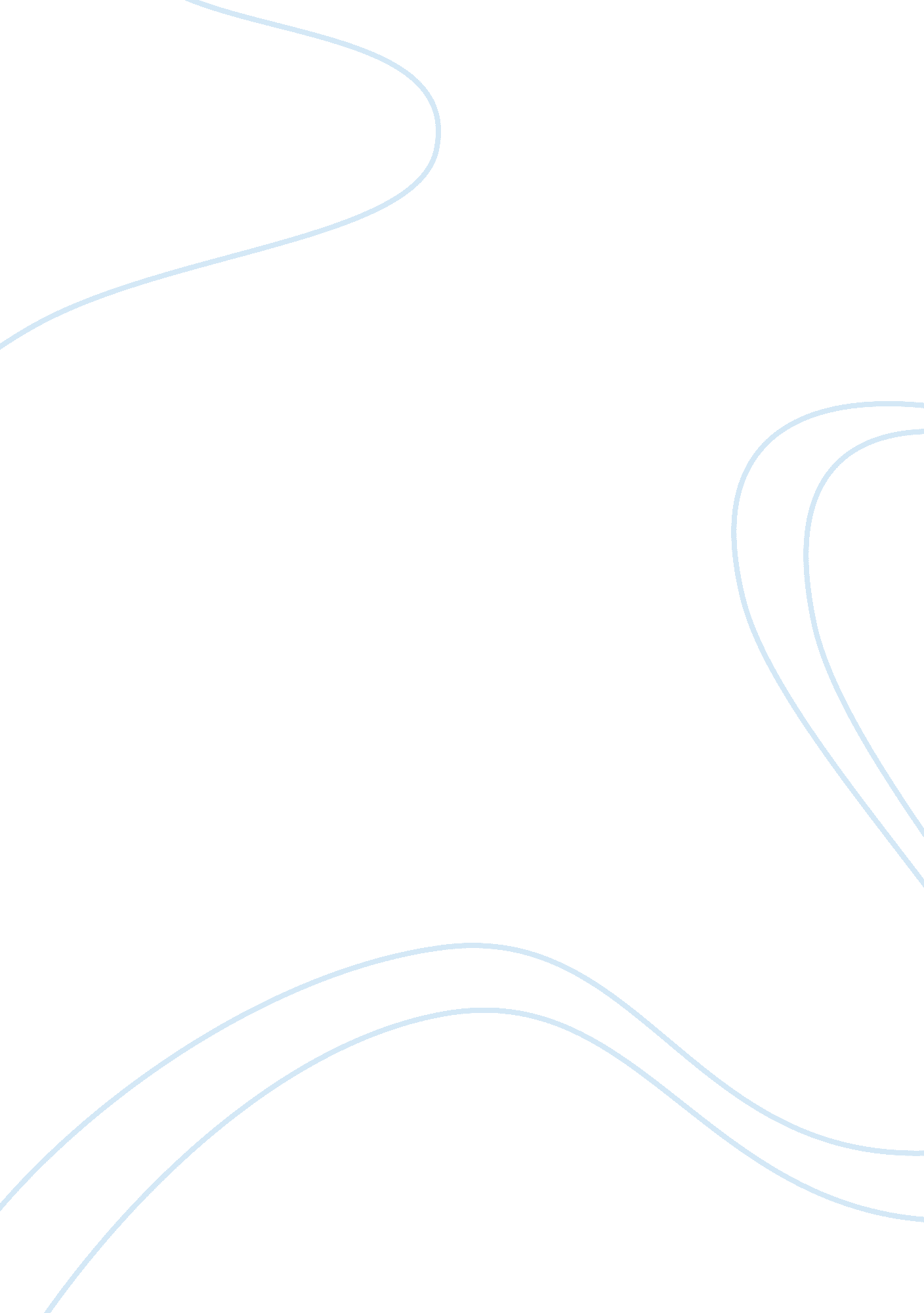 Imposing the affirmative actionLife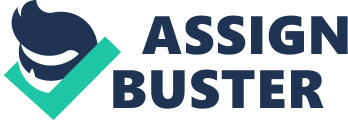 " Affirmative action was originally designed to help minorities, but women-especially white women-have made the greatest gains as a result of these programs"(Gross, 1996). Affirmative action is a growing argument among our society. It is multifaceted and very often defined vaguely. Many people define affirmative action as the ability to strive forequalityand inclusiveness. Others might see it as a quote-based system for different minority groups. I agree and support affirmative actions in that Individuals should be treated equally. I feel affirmative action, as an assurance that the best qualified person will receive the job. Is affirmative action fair? In 1974, a woman named Rose was turned down for a supervisory job in favor of a male. She was told that she was the most qualified person, but the position was going to be filled by a man, because he had afamilyto support. Five years before that, when Rose was about to fill an entry-level position in banking, a personnel officer outlined the woman" s pay scale, which was $25 to $50 month less than what men were being paid for the same position. Rose was furious because she felt This was discriminating to her. She confronted the personnel officer and he saw nothing wrong with it. Thanks to affirmative action today things like these situations are becoming more rare and/or corrected more quickly. Affirmative action has definitely helped women and minorities in their careers, but it has yet to succeed in the goal of equality to the fullest for the business world to women and minorities. " Some observers argue that women have made huge strides! With the help of affirmative action. They now hold 40 percent of all corporate middle-management jobs, and the number of women-owned businesses has grown by 57 percent since 1982"(Blackwood, 1995). " Affirmative action was designed to give qualified minorities a chance to compete on equal footing with Whites" (Chappell, 1995). Equal opportunities for the blacks, for the most part, have remained more wishful thinking than fact. Black students are continuing to struggle to seek aneducation, black business owners are still competing against their White counterparts, and black workers are experiencing an unemployment rate twice that of Whites and hold dead-end, labor-intensive, low-paying jobs. " Few can argue thatracismis still rampant in awarding jobs and educational opportunities, even though it" s been proven beneficial to have people of different races with different ideas and different experiences working toward the same goal" (Chappell, 1995). The employment outlook for minorities is grim, but not hopeless. We definitely need affirmative action to overcome the disparities of employment that exist in his country. A recent Urban Benchmarks" study found that of 71 metro areas surveyed nationwide, Pittsburgh had the highest rate of employment-related problems among non-Hipic whites between the ages of 25 and 54 and the sixth highest rate among African Americans in the same age group. We have a lot of problems with basic education here and if you don" t have basic education, you have no chance of getting a good job because competition is increasing for everyone. We must make sure that we educate our potential work force, including minorities, or our competitive edge, if we have one, will continue to decline in global markets. Many jobs today are in the technician and technologist area. " Jobs require more than a high-school diploma, but less than a four-year degree--such as an associate degree or certificate from a vocational or trade school" (Kovatch, 1996). As more and more women faceddiscriminationin large firms, more decided to strike out on their own. In conclusion, most Americans know that the deck is stacked against poor kids. They also realize that, because of past discrimination, an extraordinary number of those facing unequal opportunities are black. So, while 75 percent of Americans oppose racial preferences, according to a 1995 Washington Post/ABC poll, two-thirds with to " change" affirmative action programs rather than " do away with them entirely". But the public also realized that, in real life, the legacy of discrimination is not always so neat. It is diffuse, and it requires a broader remedy. 